即刻報名享有優惠 掌握國際最新資訊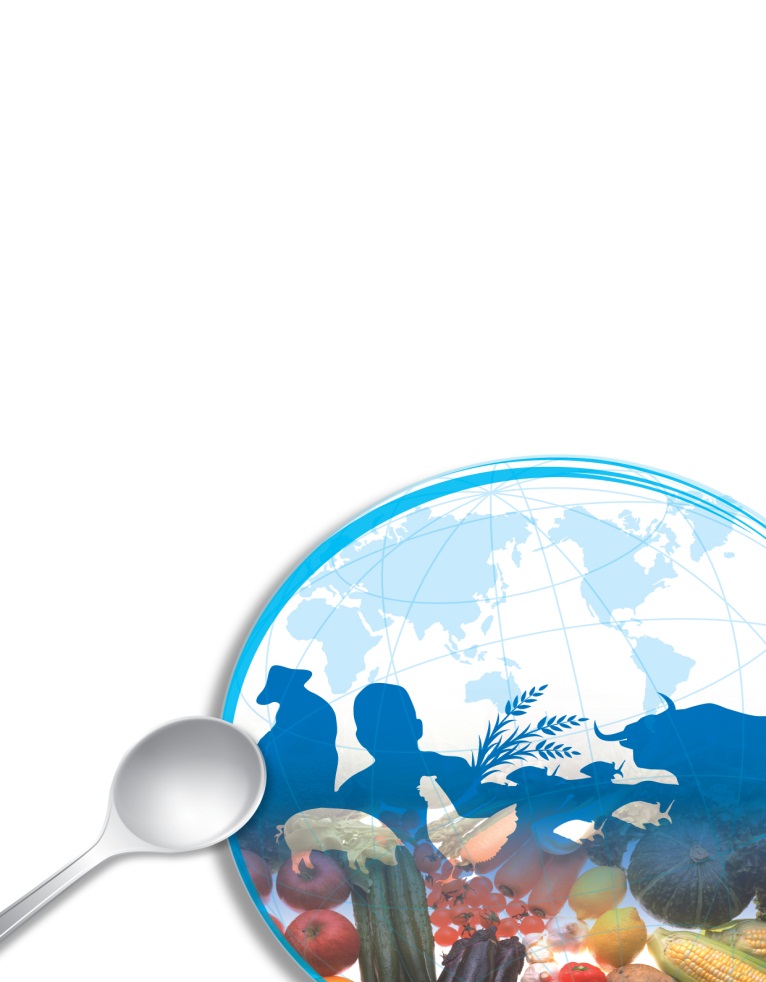 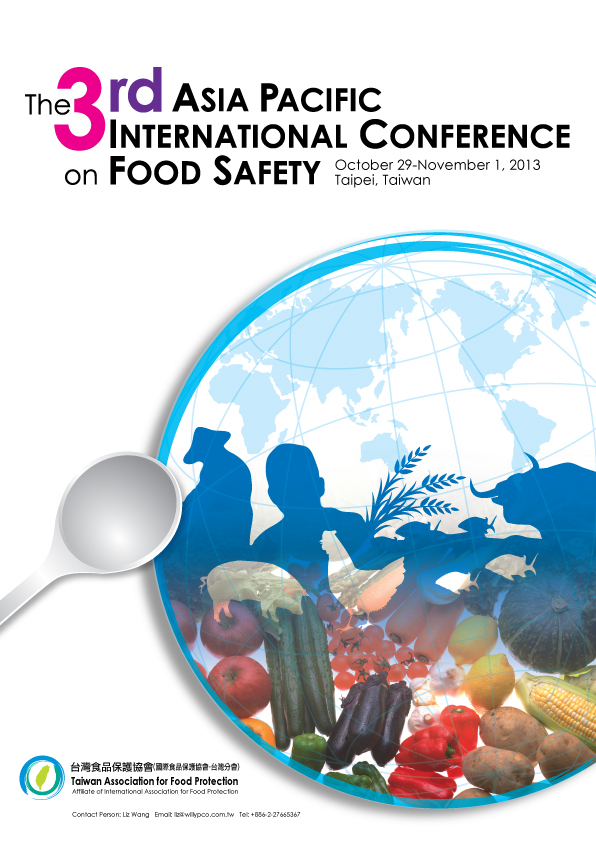 第三屆亞太食品安全國際會議將於至於臺大醫院國際會議中心舉辦，係臺灣首度獲得國際食品保護協會授權舉辦之亞太食品安全會議，預計將吸引27個國家地區600位國內外之食品安全研究學者、政府管理部門代表、學會理事代表等專業人士來台共襄盛舉，乃2013年不能錯過的食品安全亞洲盛會及與國際接軌的最佳機會。「第三屆亞太食品安全國際會議」是由享譽國際百年，擁有48個分會和超過50國會員之國際食品保護協會(International Association for Food Protection, IAFP) 首度授權臺灣舉辦的亞太會議，將邀請來自美國、加拿大、日本、南韓、新加坡、俄國、越南、馬來西亞、紐西蘭、澳洲、泰國、菲律賓、印度、印尼、中國、香港等地區的產、官、學界代表，藉由學術演講、海報論文和工作坊等形式探討食品安全現代化法規、全球食品安全合作、食品標示、食品風險評估、食品風險管理、風險溝通、食品汙染、新穎性食品安全檢測方法、食品添加物、食品製程中之過敏原管理、自然災害中之食品安全、環境對食品安全的影響、食品加工之食品良好作業規範、食源性微生物之危害等多元議題。如此難得的機會，讓您不用出國就可以得到和國際最頂尖的學者專家一起交流，並且了解最新的食品安全趨勢，是今年絕不可錯過的大會。早鳥優惠截止前盡快報名，還能夠享有特別優惠。更多大會詳情請參考官網http://2013-iafptaiwan.tafp.org.tw洽詢專線 02 27665367 小姐E-mail: ann@willypco.com.tw